Otavius Talent Factory Cup – during Covid19 season 20/21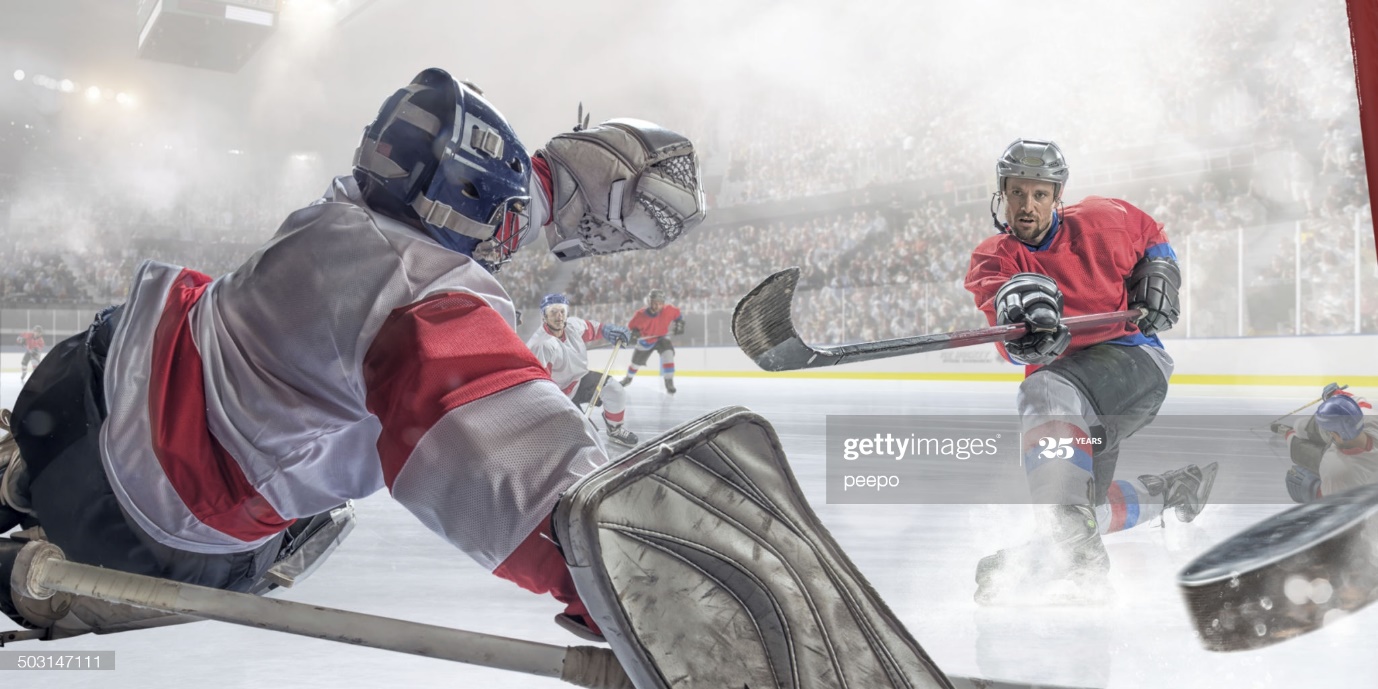 Teams 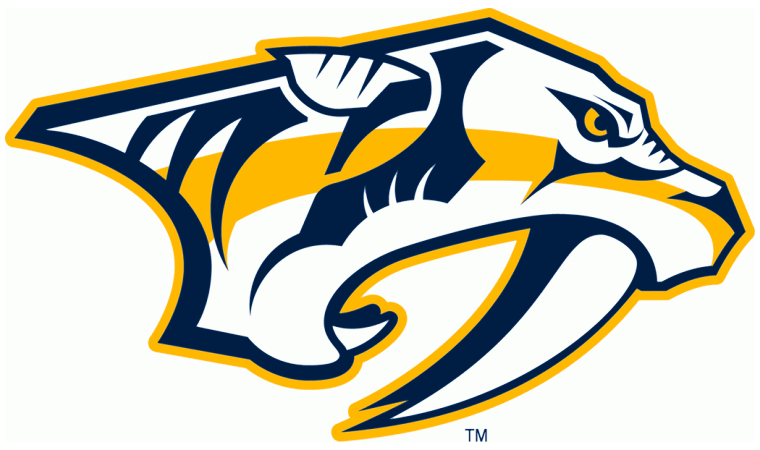 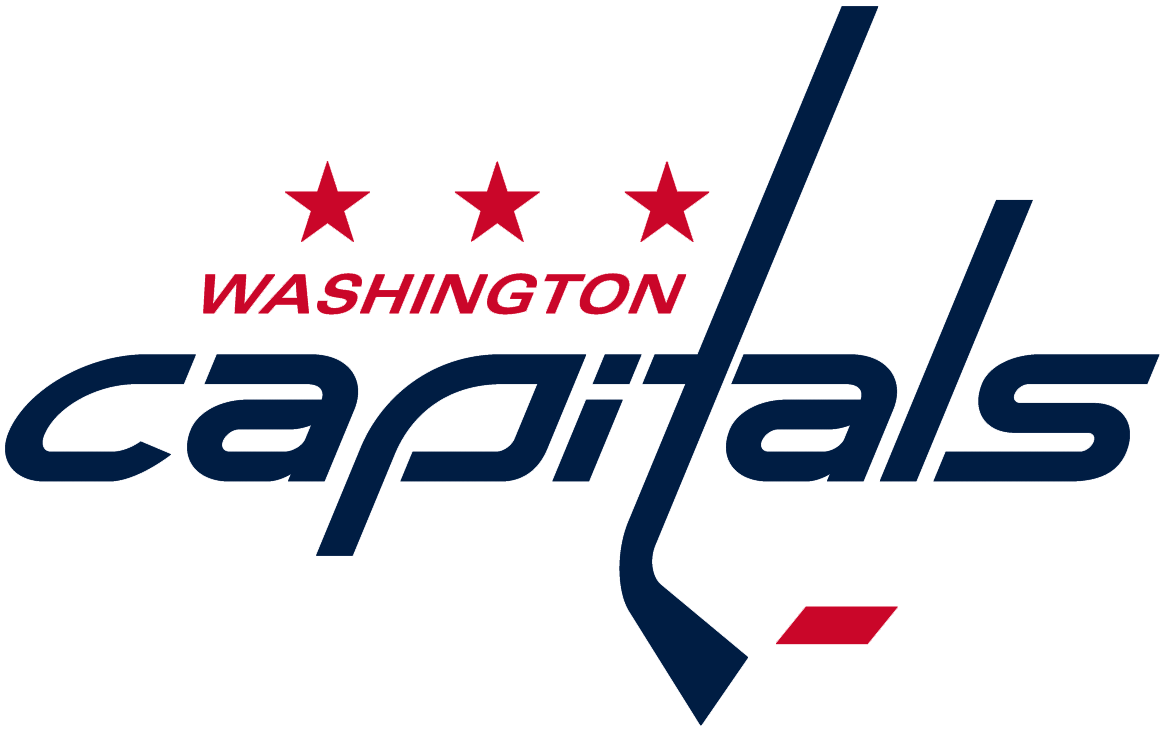 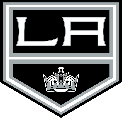 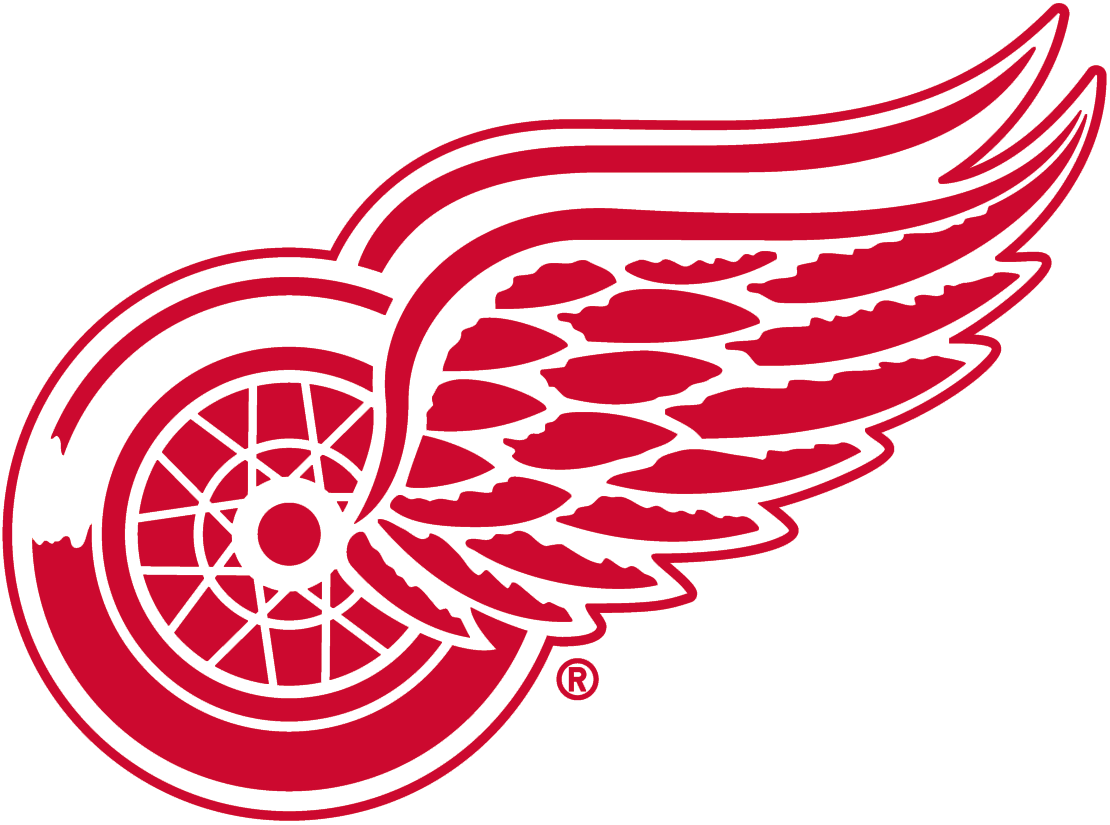 Tröjfärger gul, vit, svart, rödReglerMatchdagar ev. tisdagar och lördagarMatchtid 20 minTre mot tre i zonStraffslag vid utvisningTre straffar vid oavgjord matchSpelare kan bli trejdade till andra lagTre poäng vid vinst efter full tidEn poäng vid oavgjord match efter full tid, straffar avgör sista poängenMålvakter tävlar Individuellt. Extra målvakter är Tomas Tärnblom och Fredrik Kihlanderhttps://solidsport.com/vik-vasteras-ik-u12Priser  Pris till vinnande lag och bästa målvakt efter full serieBowling och Pizza till alla deltagare 18 decTeam Nashville Predators gul tröja Agnes AnderssonAnthon LovenhillElvirton NorlingSamuel WigrenSixten OlaussonFelix SjöqvistNy Svante LiljaNy Ebbe LindeTeam Washington Capitals vit tröjaEdvin HammarstenArvid KnudsenAlexander BromanCasper AhlgrenAlexander DreifaldtCarl-Hugo SchartauNy Hampus HolmbergTeam LA Kings svarta tröja Oscar WalterOscar LagSixten SöderkvistHugo NorströmNathan SalomonssonSebastian DreifaldtNy Oscar KihlanderTeam Detroit Red Wings röd tröja Edwin WithOscar KihlanderFilip GillströmLoui AnderssonColin LegebroEmil SundmanIrma HikesNy Einar GenbergVi spelar tre omgångar per tillfälle.Round 1
Nashville predators - Washington Capitals
LA Kings - Detroit Red Wings
Round 2
Washington Capitals - Detroit Red Wings
LA Kings - Nashville predators
Round 3
LA Kings - Washington Capitals
Detroit Red Wings - Nashville predators
